УЧЕТНАЯ КАРТОЧКА								 	    Форма № 5воинского захоронения					     			    Россия
                                                      номер карточки					     страна1. Место и дата захоронения		Россия, Орловская область, Залегощенский район____						с.Архангельское, ул.Привокзальная2. Вид захоронения				Братская могила  воинов, погибших в  1943 г.3. Размеры захоронения и его состояние	На постаменте – скульптура воина – общаявысота – 3 м, размер основания постамента 1,2 х 1,2 м. Метал.ограда 7,2 х 7,2 х 0,7м гробница 1,0 х 2,1 х 0,16  4 мемориальные  плиты  разм. 1,2 х 0,8 ,  2 мемориальные плиты -1,0 х 0,8 и 1 мемориальная плита размером 1,26 х 0,87.Состояние – удовлетворительное ________________4. Краткое описание памятника		На постаменте – скульптура  воина с каской    (надгробия) на захоронении                   в левой и автоматом в правой руке. Перед постаментомгробница, над гробницей- мемориальная плита, по обеим сторонам от скульптуры по две мемориальные плиты на постаментах с  выбитыми фамилиями  захороненных. Впереди две мемориальные доски. Ограда. 6. Персональные сведения о захороненных:7. Кто шефствует над захоронением:    Администрация Октябрьского сельского поселения.       Решение исполнительного комитета Орловского областного Совета народных депутатов № 33 от 27.01.1987 г. Состоит на госучете. Категория охраны – региональная.8. Фотоснимок захоронения                                  9. Схема расположения захоронения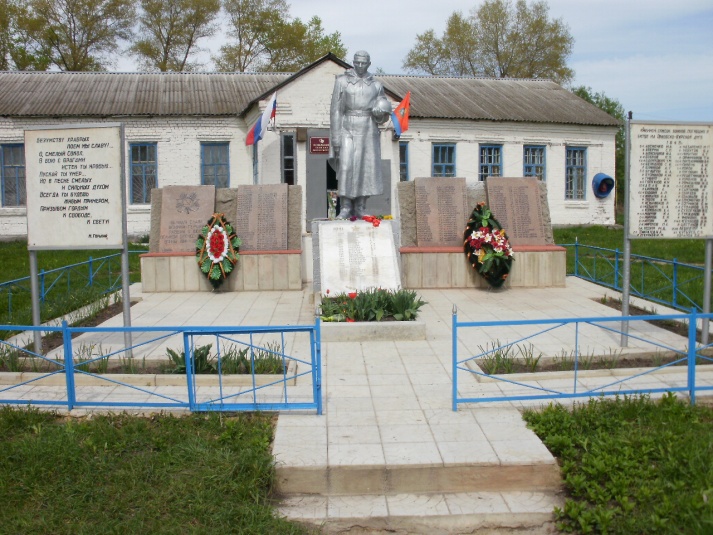                                                                              Расстояние до районного центра пгт Залегощь 18 км10. Дополнительная информация о захоронении:	В братской могиле села Архангельское похоронены воины Советской Армии погибшие в боях за освобождение населенных пунктов в . : с.Архангельское, д. Благодатное, д. Дальновидово,  д. Калгановка, пос.Красная Степь    Принимали участие в боях за освобождение населенных пунктов : 13А 148СД, 63А 250СД 918СП, 3 ГТА 1ГТК15 ГТБр,63А 348 СД ОРСа, 63А 250СД 922СП,63А 348СД 1170 СП, 63А 348СД 1172 СП, 63А 348СД 916 АртП11. Представитель Министерства обороны	Военный комиссар (г. Новосиль, Новосильского,      Российской Федерации				Корсаковского и Залегощенского районов 							Орловской области)							_________________________ А.М.ГромаковПредставитель органа местного			и.о.Главы Октябрьского сельского поселениясамоуправления												_________________________ Н.Г.Ерохина «____» _______________ 20___ года												ИМЕННОЙ СПИСОК захороненных в Братской могиле воинов, погибших в 1943 году,  (с.Архангельское Залегощенского района Орловской области)24всегов том числев том числевсегоизвестныхнеизвестныхне установлено803№ ппВоинское званиеФамилия, имя, отчествоГод рожденияДата гибели или смертиМесто захоронения на кладбище, участке кладбищаОткуда перезахоронен12Список прилагаетсяСписок прилагается3№ п/пВоинское званиеФамилия, имя, отчествоГод рожденияДата гибели или смертиМесто захоронения на кладбище, участке кладбищаОткуда перезахоронен123451рядовойАверин Степан Павловичнет20.07.1943 г2сержантАвсиенко Иван Мартынович191420.07.1943 г3рядовойАлександров Федор Федоровичнет19.08.1943 г80старший сержантАнанин Илларион Павлович192014.07.19434рядовойАндреев Илья Никитович190428.07.19435рядовойАнтуков Хабиб Хатимулович192428.07.19436рядовойБайтугаев Шаймердинз Айбатаев192023.07.19437гвардии старший сержантБахмутскийУшер Моисеевичнет14.07.1943 г8младший сержантБелкатов Сергей Иванович192425.07.1943 г9старшинаБелоглазов Николай Михайлович192216.07.1943 г10рядовойБлинковАндрей Григорьевич190223.07.1943 г11ефрейторБобков Павел Павловичнет11.07.1943 г12рядовойБузмаковКонстантин Ивановичнет19.07.1943 г13сержантБулыхин Александр Алексеевичнет27.07.1943 г14рядовойВахитов Намаз19082.09.194315рядовойВергазов Ахшер19.06.194616рядовойГмыряАлександр Никифорович192230.07.1943 г17лейтенантГоркунов Иван Никифорович1922Умер от ран 27.07.1943 г18старший лейтенантДементьев Василий Ионатович192327.07.194319рядовойДжабаев  ЯкубНет23.07.194320рядовойДжураевАтоджаннет23.07.1943 г21старшинаДоляФедор Иванович191526.07.1943 г22рядовойДюпин Василий Андреевич191321.07.194323старший сержантЕльшин Александр Павловичнет14.07.1943 г24сержантЖиляев Игнат Васильевич190427.07.194325сержантЖихарев Анатолий Александрович192430.07.1943 умер от ран26старший лейтинантЗахарчукМилентий Яковлевич190520.07.194327сержантЗикратовНиколай Афанасьевич192215.07.1943 г28лейтенантЗолотой Григорий Максимович191913.07.1943 г29рядовойЗубов Леонид Яковлевич191411.07.1943 г30рядовойИсманбековРубаш190720.07.1943 г31ефрейторИшин Максим Дмитриевич189811.07.1943 г32ефрейторКазаков Денис Андреевич190510.08.1943Умер от ран33рядовойКазаренко Михаил Поликарпович192523.07.194334Комиссаров Виктор Дмитриевичнет27.07.194335рядовойКоноваловАлександр Павлович191324.07.1943 г36гвардии лейтенантКузьмин Николай Антонович 191915.07.194337лейтенантКутыревСергей Николаевич190715.07.1943 г38гвардии старший лейтенантЛещев Николай Романович191615.07.194339рядовойЛомтюгов Петр Иванович190902.09.1943 г40старший сержантМакишаВладимир Митрофанович192421.07.1943 г41МладшийлейтенантМамуни Михаил Акопович1911Погиб19.07.1943 г42сержантМиронов Павел Алексеевичнет19.07.1943 г.43ефрейторМусин Жумабайнет16.07.1943 г44рядовойНазаренкоМихаил Поликарпович192523.07.1943 умер от ран45рядовойНебутов Василий Андреевич191514.07.1943 г46младший лейтенантНекрасов Петр Никифоровичнет14.07.1943 г47лейтенантНикитин Андрей Тихонович1922Погиб17.07.1943 г48Нисудин Григорий Филипповичнет27.07.194349рядовойОвчинниковТихон Иванович191117.07.1943 г50рядовойПавлов Николай Викторович192225.07.194351старший сержантПантелеймонов Василий Иосифович192215.07.1943 г52старший сержантПивень Антон Иванович191516.07.1943 г53рядовойПоздняков Валентин Антоновичнет27.07.194354сержантПоров  Александр Александрович192219.07.1943 г55ПотаповВасилий Николаевичнет01.09.1943 г56рядовойПуговкин Иван Сергеевич191122.07.1943 г57рядовойРамазановИскал Хамулович190311.07.1943 г58рядовойРахматурин Ислам Исламбекович189623.08.194359ГвардиисержантРеметкин Василий Иванович192514.07.1943 г60рядовойРожков КонстантинКонстантиновичнет29.07.194361рядовойРоманов Иван Алексеевичнет20.07.1943 г62рядовойСаптыков Н.нет63сержантСауловФедор Федоровичнет13.07.1943 г64сержантСенченков Иван Константинович190828.07.194365рядовойСергеев Иван Родионович190320.07.1943 г66рядовойСидоров Александр Захарович190630.07.194367старший сержантСиницин Николай Семеновичнет19.07.194368рядовойСоловьев Петр Андреевичнет09.08.1943 г69ефрейторСоломатин Кузьма Гаврилович189713.07.1943 г70рядовойСотниковСергей Миронович189820.07.1943 г71СержантСтоляров Александр Яковлевичнет23.07.1943 г72рядовойСухоруковВладимир Семеновичнет14.07.1943 г73рядовойТатагулов Мерген192327.07.194374рядовойТукжанов Кондасарнет18.07.1943 г75рядовойУмрихин Николай Филиппович190918.07.1943 г76тех.лейтенантУсольцев Аркадий Романович1922Погиб 17.07.1943 г77красноармеецХохряковИннокентий Федорович189815.07.1943 г78рядовойШестаков Василий Ефимович190718.07.194379рядовойЮсупов Закирьян Юсуповичнет24.07.194381неизвестный82неизвестный83неизвестный